МИНИСТЕРСТВО ОБРАЗОВАНИЯ И НАУКИ РЕСПУБЛИКИ КАЗАХСТАНКОМИТЕТ НАУКИИНСТИТУТ ИСТОРИИ И ЭТНОЛОГИИ ИМ. Ч.Ч. ВАЛИХАНОВА 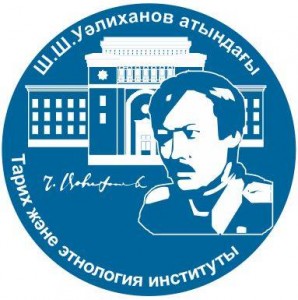 ИНФОРМАЦИОННОЕ ПИСЬМОУважаемые коллеги!Институт истории и этнологии им. Ч.Ч. Валиханова КН МОН РК (далее – Институт) приглашает Вас принять участие в работе Республиканской научно-практической конференции: «Вопросы реабилитации жертв массовых политических репрессий в Казахстане в 20-50х гг. ХХ века: отечественный опыт и международная практика», организуемой 2 ноября 2021 г. в рамках исполнения государственного задания и научного проекта программно-целевого финансирования «Массовые политические репрессии в Казахстане в 20-50-х гг. XX в. и процессы реабилитации: создание единой базы данных».С начала обретения независимости в стране получило развитие новое мышление, которое вызвало ревизию советского исторического дискурса с конца 80-х годов прошлого века. Политический тон концептуальному пересмотру истории Казахстана и, в частности,  к оценке репрессивной политики сталинизма на территории бывшей КазССР, был задан первым руководителем государства – Лидером Нации, Н.А. Назарбаевым. По его инициативе были сохранены на территории государства – два исправительно-трудовых лагеря всесоюзной системы ГУЛАГ – КАРЛАГ и АЛЖИР, в качестве исторических мемориальных комплексов, в целях донесения до потомков антигуманных свидетельств тоталитарного режима.Политика десталинизации истории получила свое развитие в сфере науки, культуры и в публичном пространстве казахстанского общества. Самым важным событием за последний период стал Указ Президента страны К-Ж.К. Токаева о создании Государственной комиссии по полной реабилитации жертв политических репрессий от 24 ноября 2020 года № 456.Глава государства особо подчеркнул важность этого события как завершения работы по восстановлению исторической справедливости, отметив что, «бережно храня память о несправедливо осуждённых, мы сможем построить светлое будущее, фундаментом которого остается наша независимость».  Значимость работы Государственной комиссии по реабилитации жертв политических репрессий заключается в том, чтобы осуществить научно-экспертное сопровождение работы по полной реабилитации жертв политических репрессий, ее подкомиссии по методологии и рабочих групп по выявлению, сбору и анализу новых архивных материалов из отечественных и зарубежных архивов, по подготовке рекомендаций по рассекречиванию закрытых фондов, введению их в научный оборот, созданию единой базы жертв политических репрессий в Казахстане, выработке рекомендаций для завершения процессов полной реабилитации.В ходе конференции планируется обсудить основные результаты работы, проделанной Государственной комиссией, состоящей из ведущих специалистов в области права и исторической науки, под руководством академического Института истории и этнологии. Наряду с названным головным Институтом в реализации программы принимал участие Проектный офис в г. Нур-Султан под непосредственным контролем Комитета науки МОН и Администрации Президента РК. В работе научного форума примут участие отечественные ученые, а также научно-экспертное сообщество из России, Кыргызстана, Таджикистана, Узбекистана, Белоруссии, Литвы и других государств.В рамках конференции планируется презентация книги российского историка, д.и.н., профессора Козодой В.И. «Алихан Букейханов. Человек-эпоха». На конференции запланирована организация архивных выставок Центрального Государственного Архива и Архива Президента Республики Казахстан.Ссылка на ZOOM-конференцию: https://us02web.zoom.us/j/88042429856?pwd=Wkk0U0F1SXEwQ3FIcW9nSlJDdnhjUT09Идентификатор конференции: 880 4242 9856. Код доступа: 647563К участию в конференции приглашаются: историки, ученые научно-исследовательских институтов, представители высших учебных заведений, профессорско-преподавательского состава, органов государственной власти, докторанты, молодые ученые, представители СМИ.Адрес: 050100 г. Алматы, ул. Шевченко, 28.Контактные телефоны ИИЭ: тел./факс 8 (727) 261-67-19; тел. 261-65-57 (Отдел этнологии).Контактные лица(для решения научно-организационных вопросов)Смагулова Анар Мурзагалиевна – координатор проекта, магистр истории.е-mail: anarsm75@gmail.com, Тел.: +7 777 145 50 69Жарасов Адильхан – участник проекта, магистр истории.е-mail: zharasov.adilkhan@mail.ru; моб.: +7 707 108 53 22ПриложениеРегистрационная форма (на казахском или русском яз.)муж.  □			жен.  □С уважением, оргкомитетЧФамилия Имя Отчество Ученая степень, должность  Организация (наименование научного учреждения, вуза и т.п., его местонахождение) E-mail Телефон/факс (с кодом международной связи)Название доклада Необходимые технические средстваНеобходимость бронирования номера в гостинице (да/нет)